Derste II. Lagaš Hanedanlığı Dönemine ait Gudea Statüsü C okunacaktır. Statüdeki kitabenin dili ve paleografik özellikleri hakkında bilgi verilecektir.  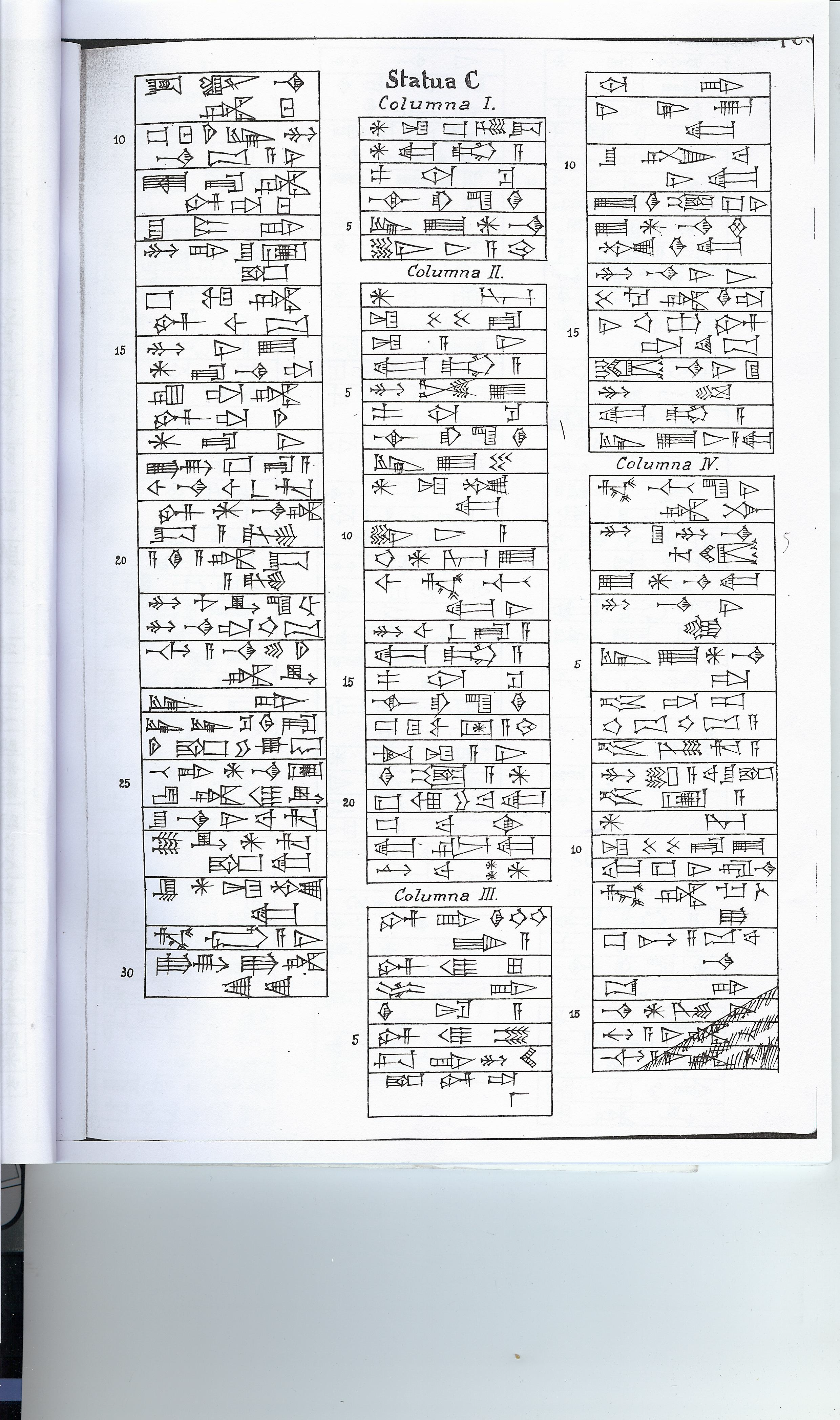 